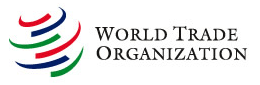 National Workshop on WTO Notification RequirementsPort Vila, Vanuatu 25 – 26 October 2019 Draft ProgrammeFriday, 25 October 201909:00 - 09:30				Opening Session - WTO Representative- Government Representative- xxxxxxxxxxxx09:30 - 09:45				Coffee Break09:45 – 10:30	The WTO: Role and Functions, LDC treatment, Graduation from LDC status					Speakers: xxxxxxxx and WTO Representative					Discussion: Q&A10:30 – 11:15	WTO Notification Requirements: Background and Procedures					Speaker: WTO Representative					Discussion: Q&A11:15 – 12:00	How to use the WTO Website to retrieve notification-related information					Speaker: WTO Representative					Discussion: Q&A12:00 - 13:00			Transparency, and WTO Reform discussionsSpeaker: WTO RepresentativeDiscussion: Q&A13:00 - 14:00			Lunch Break14:00 – 15:00	Notification requirements in the area of Agriculture 			(domestic support, export restrictions)Speaker: WTO RepresentativeDiscussion: Q&A15:00 – 16:00				Vanuatu case study (domestic support table)Speakers: Government Representatives & WTO Representative Saturday, 26 October 20199:00 - 10:45	Overview of notification requirements relating to trade in goods(Agreement on Subsidies and Countervailing measures, SPS, TBT, Agreement on Trade Facilitation)	Speaker: WTO Representative					Discussion: Q&A10:45 - 11:00				Coffee Break11:00 - 12:00	Notification Procedures for Quantitative Restrictions(Decision on QR Notifications, Import licensing procedures, State Trading Enterprises)					Speaker: WTO Representative					Discussion: Q&A12:00 - 13:00	Vanuatu case study (Import licensing procedures)Speakers: Government Representatives & WTO Representative13:00 - 14:00				Lunch Break14:00 – 15:00	Other WTO notification requirements (Services, IP, RTAs) Speaker: WTO Representative					Discussion: Q&A15:00 – 16:00	Status of Vanuatu's notification obligations & way forwardSpeaker: Government Representative & WTO Representative 					Discussion: Q&A16:00 – 16:30			Evaluation and Closing of the Workshop_____________